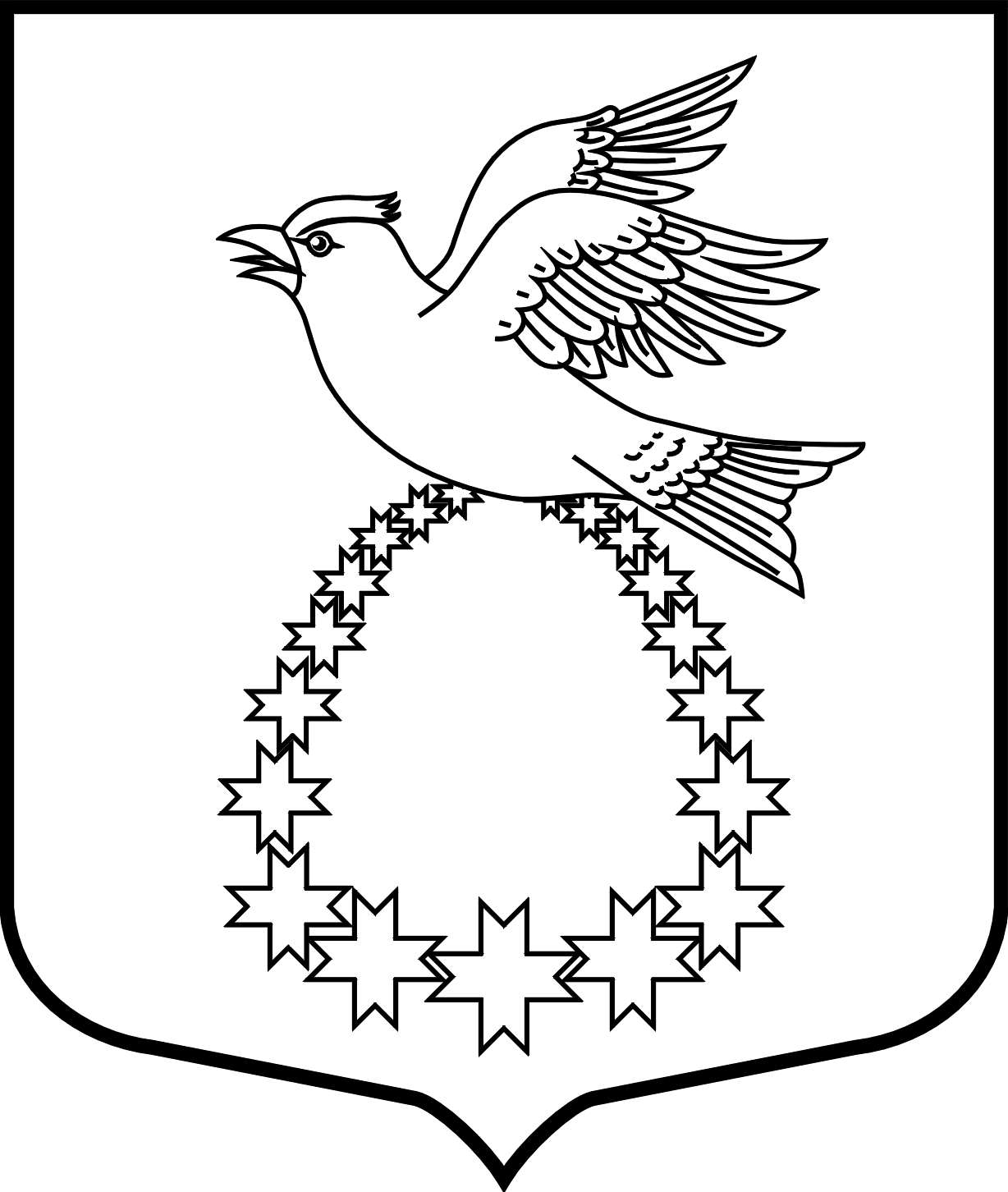 АДМИНИСТРАЦИЯмуниципального образования«Вистинское сельское поселение»муниципального образования«Кингисеппский муниципальный район»Ленинградской областиПОСТАНОВЛЕНИЕот    23.12.2020 г. №   236 	« Об аннулировании адреса объекта адресации,расположенного по адресу Ленинградская обл. Кингисеппский р-н Вистинское сельское поселение, деревня Вистино».          Руководствуясь пунктом 21 ст.14 Федерального закона Российской Федерации от 06.10.2003 г. № 131-ФЗ «Об общих принципах организации местного самоуправления в Российской Федерации»; постановлением Правительства Российской Федерации от 19.11.2014 г. № 1221 «Об утверждении Правил присвоения, изменении я и аннулирования адресов», постановлением главы администрации МО «Вистинское сельское поселение» МО «Кингисеппский муниципальный район» Ленинградской области от 25.09.2015 г. № 167 «Об утверждении Правил присвоения, изменения и аннулирования адресов»,  Постановляю:Аннулировать постановление № 109 от 13.08.2020 года о присвоении адреса жилому дому с кадастровым номером 47:20:0202014:53: Российская Федерация, Ленинградская область, Кингисеппский район, деревня Вистино, улица Солнечная, дом 4, квартира 2.Российская Федерация, Ленинградская область, Кингисеппский район, деревня Вистино, улица Солнечная, дом 4, квартира 3.Российская Федерация, Ленинградская область, Кингисеппский район, деревня Вистино, улица Солнечная, дом 4, квартира 4.Российская Федерация, Ленинградская область, Кингисеппский район, деревня Вистино, улица Солнечная, дом 4, квартира 5.Внести сведения об адресе, указанном в пункте 1, настоящего постановления, в государственный адресный реестр путем размещения информации в федеральной информационной адресной системе (ФИАС).Поместить настоящее постановление на официальном сайте администрации МО «Вистинское сельское поселение» в сети «Интернет».Глава администрации МО «Вистинское сельское поселение»  						 И.Н.Сажинаисп. Гуцу Л.Г. (т.67-174) 